Об утверждении нормативов на одного обучающегося для определения объема субвенций на обеспечение государственных гарантий реализации прав на получение общедоступного и бесплатного дошкольного, начального общего, основного общего, среднего общего образования, а также дополнительного образования в муниципальных общеобразовательных организациях на 2023 год и плановый период 2024, 2025 годовРуководствуясь Федеральным Законом от 29.12.2012 № 273-ФЗ «Об образовании в Российской Федерации», Постановлением Правительства Оренбургской области от 29.10.2013 № 923-п «Об утверждении нормативов на одного обучающегося для определения объема субвенций на обеспечение государственных гарантий реализации прав на получение общедоступного и бесплатного дошкольного, начального общего, основного общего, среднего общего образования, а также дополнительного образования в муниципальных общеобразовательных организациях Оренбургской области» и Постановлением Правительства Оренбургской области от 22.11.2022 № 1243-п «О внесении изменения в постановление Правительства Оренбургской области от 29 октября 2013 года № 923-п», постановляю:1. Утвердить норматив на одного обучающегося для определения объема субвенций на обеспечение государственных гарантий реализации прав на получение общедоступного и бесплатного дошкольного, начального общего, основного общего, среднего общего образования, а также дополнительного образования в муниципальных общеобразовательных организациях на 2023 год и плановый период 2024, 2025 годов:в городской местности:для обучающихся на первой ступени общего образования (1-4 классы) - в размере 30422 рублей ежегодно на период 2023-2025 годов;для обучающихся на второй ступени общего образования (5-9 классы) - в размере 47155 рублей ежегодно на период 2023-2025 годов;для обучающихся на третьей ступени общего образования (10-11 классы) - в размере 55369 рублей ежегодно на период 2023-2025 годов.в сельской местности:для обучающихся на первой ступени общего образования (1-4 классы)  - в размере 54153 рублей ежегодно на период 2023-2025 годов;для обучающихся на второй ступени общего образования (5-9 классы) - в размере 83935 рублей ежегодно на период 2023-2025 годов;для обучающихся на третьей ступени общего образования (10-11 классы) - в размере 98557 рублей ежегодно на период 2023-2025 годов.Для обучающихся в коррекционных классах - в размере 63279 рублей ежегодно на период 2023-2025 годов.Для обучающихся в классах вечерней (сменной) общеобразовательной школы - в размере 21903 рублей ежегодно на период 2023-2025 годов.2. Признать утратившим силу Постановление администрации муниципального образования Соль-Илецкий городской округ от 29.12.2021 № 2888-п «Об утверждении нормативов подушевого финансирования на содержание одного обучающегося на 2022 год и плановый период 2023, 2024 годов на обеспечение государственных гарантий реализации прав граждан на получение общедоступного и бесплатного начального общего, основного общего и среднего общего образования в муниципальных общеобразовательных организациях».3. Управлению образования Уведомлением довести объем финансирования по субвенции на обеспечение государственных гарантий реализации прав граждан на получение общего образования на 2023 год и плановый период 2024, 2025 годов до каждого образовательного учреждения.4. Контроль за исполнением настоящего постановления возложить на исполняющего обязанности заместителя главы администрации Соль-Илецкого городского округа по социальным вопросам Абубакирову Л.А.5. Постановление вступает в силу после его официального опубликования и распространяет свое действие на правоотношения, возникшие с 1 января 2023 года.Глава муниципального образованияСоль-Илецкий городской округ                                                В.И. Дубровин[МЕСТО ДЛЯ ПОДПИСИ]Разослано: Прокуратуре Соль-Илецкого района, Министерству образования, Управлению образования, Общеобразовательным учреждениям, Финансовому управлению, Организационному отделу.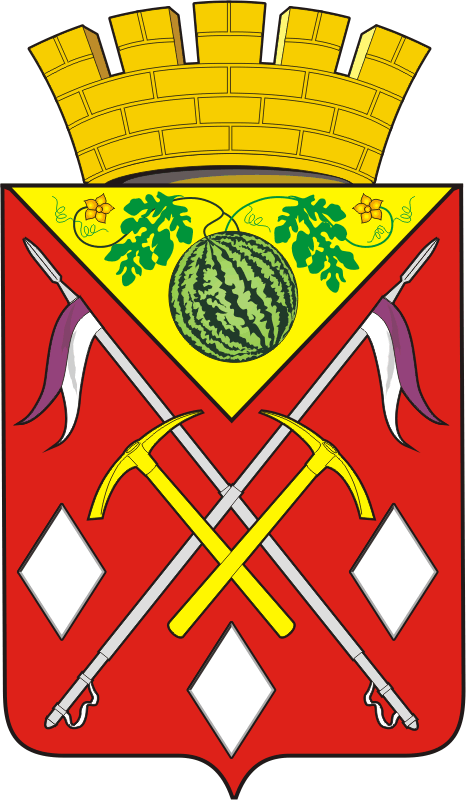 АДМИНИСТРАЦИЯМУНИЦИПАЛЬНОГООБРАЗОВАНИЯСОЛЬ-ИЛЕЦКИЙГОРОДСКОЙ ОКРУГОРЕНБУРГСКОЙ ОБЛАСТИПОСТАНОВЛЕНИЕ[МЕСТО ДЛЯ ШТАМПА]ВерноГлавный специалист организационного отдела 				 Е.В.Телушкина